2021第1,2,3RUTC答えの現場（40）(社)世界福音化伝道協会　www.wedarak.net 区分　レムナント礼拝　　タイトル及び聖書　Remnantの覚悟(Ⅰサム18:6-9)　講師　柳光洙牧師　日/場所2021年10月24日/インマヌエルソウル教会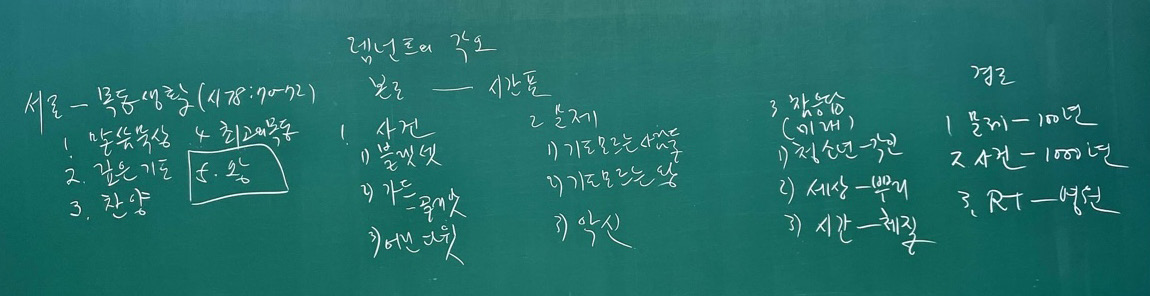 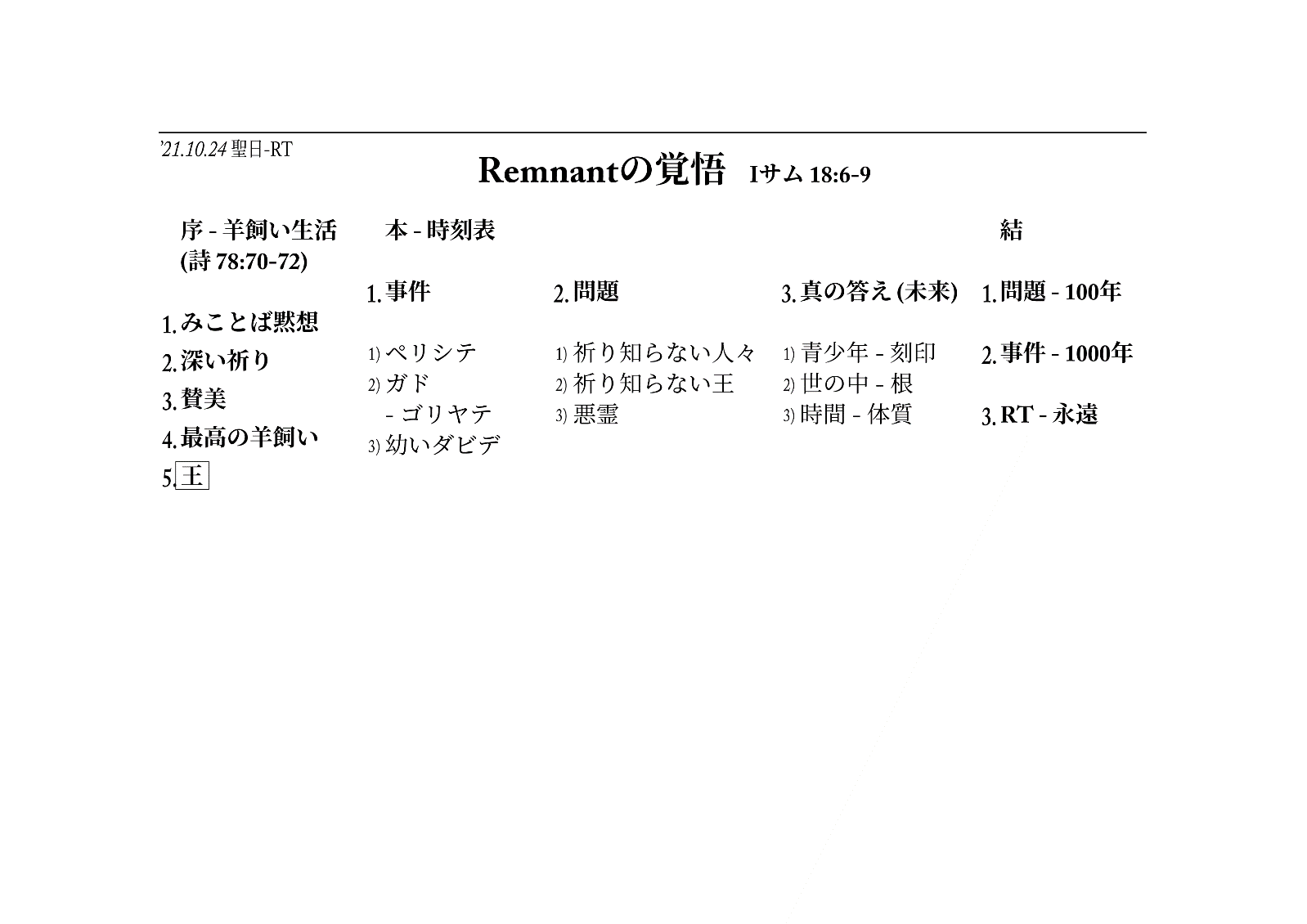 Iサム18:6-96 ダビデがあのペリシテ人を打って帰って来たとき、みなが戻ったが、女たちはイスラエルのすべての町々から出て来て、タンバリン、喜びの歌、三弦の琴をもって、歌い、喜び踊りながら、サウル王を迎えた。7 女たちは、笑いながら、くり返してこう歌った。「サウルは千を打ち、ダビデは万を打った。」8 サウルは、このことばを聞いて、非常に怒り、不満に思って言った。「ダビデには万を当て、私には千を当てた。彼にないのは王位だけだ。」要約△Remnantは、これからたくさん生きていかなければならないので、重要な覚悟が必要だ。この部分をのがせば、むだな苦労することになる。福音を知って、少しだけ祈りを味わえば良い。祈って答えや体験のようなものがなくても大丈夫だ。答えと関係なく祈ることが祈りだ。聖書を詳しく見るほど、神様が私とともにおられることが祈りで、他の条件があるのではない。ダビデはこの祈りをしたのだ。□序論_羊飼い生活(詩78:70-72)1.みことば黙想－ダビデがみことば黙想をたくさんした証拠として詩篇を多く書いた2.深い祈り－ダビデはすべての生活の中で神様に向かった深い祈りがあった。「主は私の羊飼い」と告白し、王になったときは「主が私の王である」と告白した3.賛美－ダビデは賛美の人だった。Remnantは福音といのちを持ったとすれば、みことばを詳しく聞いて、少しだけ祈って賛美しても勝利する4.最高の羊飼い－ダビデは羊一匹なくさない最高の羊飼いだった。Remnantは社会に出て行って出しゃばることなく、一つだけ正しくしても答えを受ける5.王－このとき、すでに神様はダビデを王として用いると決意された。今、正しく礼拝しているが神様は私たちの未来を完ぺきに準備される。今、答えより後の日がさらに重要だ□本論_これだけしていたが、三つの時刻表が来る1.事件－ダビデが用いられるしかない時刻表が来た。事件が起こる。これが神様の方法。事件がある人にはわざわいになって、ある人には祝福になる1)ペリシテ－イスラエルを14代、困らせた。2)ガド出身ゴリヤテ－イスラエルを攻撃して40日間威嚇をしている。このとき、ダビデにぴったり合う時刻表が来たのだ。みなさんに今から来る事件は時刻表だ。3)幼いダビデ－想像もしなかった幼いダビデがゴリヤテを倒した。今、祈っていることに対する答えが、今ではなく、ある事件のときにぴったり来る2.問題－本当に祈りを分からない人々が「サウルは千を打ち、ダビデは万を打った」と言った1)祈りを分からない人々の話－祈りを分かる人なら「主がゴリヤテを防いで私たちを救い出された」「神様が以前にサウル王の祝福で、こういう立派な人物を準備した」と話すだろう。2)祈りを分からない王－サウル王は非常に怒り、不満に思った(8-9節)。祈りを分からない人は他人に非難されれば、はなはだ非常に怒り、不満に思う。自尊心が傷つけられることが起これば崩れる。Remnantは問題が起こったとき、ことばと行動がそれからの答えを左右するということを知らなければならない。3)悪霊－結局、サウル王は悪霊がついてしまった。3.真の答え(未来) - RTの過去、今日は未来のためのものだ1)青少年のときに刻印されたことは抜け出ない－それゆえ、今、礼拝をささげることが貴重に刻印されることだ。2)世の中に出て行ったとき、刻印されたことが根をおろす－悲しみが刻印されれば世の中に出て行って悲しみが根をおろして、傷が刻印されていれば世の中に出て行って傷が根をおろす。3)時間が経ってしまえば元に戻すことはできない実が作られる体質になる。△ダビデは羊飼いだったときに刻印され、サムエルに会って完全に刻印された。その後に起きたことは、関係がなかった。RTの目には問題を問題として見えない。どんな問題であっても大丈夫だ。問題がくればより良い。それを見る目があるべき。神様が私に与えられたことを見つければよい。□結論_みなさんの未来は、この契約を握って通過するが、どんな答えなのか1.問題が来たとき－100年の答えを受ける2.事件が来たとき－1000年の答えを受ける3.福音を持つRTの答えは－神様が永遠に残るものを与えてくださる。△ダビデとともにおられた神様は、今、私たちとともにおられる。RTは契約の中でどんなこともあきらめてはならない。人のせいで失敗してはならない。いくらおかしな人に会っても対等の位置に立つことが失敗だ。幼いダビデはサウル王を越えた。△RTはいつでも神の子どもとRemnantのアイデンティティを守りなさい。このアイデンティティだけ握れば良くて、そのとき霊的変化が起きる。みなさんが祈りの答えを受けるのに、答えから先に受けるのではなく、目に見えないが、霊的状態が先に作られなければならない。Remnantは絶対にのがしてはいけない。そして、Remnant集会礼拝の時に出たメッセージを単語を整理しなさい。重要な答えがくるだろう。全文打ち出し翻訳Remnant礼拝時間に参加したみなさんに、新しい恵みあるように願います。今日の礼拝は、Remnantの覚悟です。Remnantは、これからたくさん生きていかなければならないために、重要な覚悟が必要です。この部分をのがせば、むだな苦労を多くするようになります。誰もがそうでしょうが、私は幼いとき、とても背景がなくて環境がそうでした。私たちの時期には、誰でもそうだったのですが、特にそのような困難があったのです。ところが、本当に幸いなことが、私たちの村に教会ができました。オーストラリア宣教師が建てたのですが、私たちが行くところが事実ないから、村の人々がそこにたくさん行きました。唯一、信仰生活を正しくした家が我が家でした。他の人々は、そのまま教会ちょっと行って止めて、行って止めて、このような状況でした。ある日、私がこの福音を知るようになったのです。教会に通う人ほとんどが、よく福音を分かりません。ところが、福音を知るようになったのです。どのようにしなければならないかも分からないのに、祈りを始めたのです。そのときは、祈りをどのようにしなければならないのか、まったく知らなかった状況でした。少し祈ったのですが、私たちの村では我が家が未信者が認めるほど答えを受けました。未信者がみな分かります。少し祈ったのですが、ある日、答えが来ないように感じていたのですが、ある日、神様が伝道運動をするように私を変えられました。祈るときにこのような答えが来た、何か体験をした、そうしたことはありませんでした。私が体質的にそういうのを嫌いなだけでなく、聖書を詳しく見れば、それが重要なのではないということを感じたためです。聖書を読めば読むほど、答えと関係なく祈ることが祈りです。聖書を見れば見るほど、神様が私とともにおられるのが祈りであって、他の条件あるのではないということを分かりました。ダビデがこの祈りをするのです。□序論_羊飼い生活(詩78:70-72)そこで、今、Remnantのような幼い時期に、今、羊飼い生活をすることになったのです。1.みことば黙想ここで他の人はよくしないのに、みことば黙想をしたのです。その証拠として、ダビデは詩篇を多く書きました。その詩篇の中に、神様のみことばが多く入っています。2.深い祈りそしてダビデは、みことばだけ黙想したのではなく、神様に向かった深い祈りがありました。どの程度、深かったかというと「主は私の羊飼い」そのように言いました。後ほど王になったときは「主は私の王である」と言いました。そして、すべての生活の中で深い祈りをささげたのです。3.賛美その程度ではありませんでした。この二つのことが成り立つから、ダビデはとても賛美の人でした。事実、Remnantはみことばをよく聞いて、少しだけ祈って賛美だけ正しくしても、みなさんは勝利します。ただ、条件が、福音を持ったか、持たなかったかということです。いのちを持ったのか、持たなかったのかという問題であって、少しだけしてもかまいません。4.最高の羊飼いそれとともに、このダビデは、羊一匹なくさない最高の羊飼いになったのです。Remnantのみなさんは、何をしても、その一つを正しくすれば良いです。出しゃばるのではなく、正しくするのです。普通、失敗する人々を見ると、私がこのように説明を聞いたり、報告を聞く時に見れば、すごくオーバー(Over)に話します。その人々が最後まで行った場合はありません。時々、私たちの家族や友人がきて私にお願いするとき、聞いてみるととてもオーバー(Over)に、熱心に話します。それは、みな失敗です。ダビデは、そのようにしませんでした。本当に最高の祝福を味わう羊飼い生活をしたのです。Remnantのみなさんが社会に出て行って、どこでも一つを正しくすれば、その後に答えはついてきます。これが詩篇78篇でしょう。5.王ところで、この記録と見れば、このとき、すでに神様がダビデを王として選んでおられます。これが重要です。ダビデが「私が王になる」ではありません。神様が「あなたを王として用いる」韓国を見てください。「私が大統領になる」こういう人が多いでしょう。神様がさせなければならないことで、自分がしたくてなるのではありません。すでにRemnantは記憶しなければならないことが、みなさんが、正しく礼拝しているのですが、神様はみなさんの未来を完ぺきに準備しておられます。それで今、答えも重要ですが、後の日のことがさらに重要です。今、受けている苦難が苦しいこともありますが、後のことがさらに重要なのです。□本論_時刻表これだけしていたのですが、必ず三つの時刻表がきます。1.事件最初です。どんな時刻表が来るかというと、ダビデが用いられるしかない時刻表がぴったり来ました。事件が起こったのです。みなさんは事件を恐れてはなりません。それが神様の方法です。ある人にはわざわいになって、ある人には祝福になります。どんな事件が起こったのでしょうか。ゴリヤテが攻め込んだのです。このペリシテの軍人と、ペリシテは普通の国ではありません。大きい五つの町があって、強大な海洋民族でした。そして、鉄器文化を持つ国です。攻め込んだのです。ですから、ゴリヤテが戦争をしようというのではなく、戦争する前に一対一で戦おうと言ったのです。1)ペリシテこのペリシテは、イスラエルを14代、困らせていたのです。2)ガド－ゴリヤテそのような中で、今まではそんなことがなかったのですが、ガド出身であるこのゴリヤテがイスラエルを攻撃してきました。40日間、威嚇したということです。さあ、いよいよもう時刻表が来たのです。みなさんにこれから起こる事件は、時刻表です。簡単に話せば、ダビデにぴったり合う時刻表が来たのです。みなさんがご存じのように、ダビデは技術がなんでしょうか。羊一匹もなくしたことがありません。ダビデは他のことは分かりませんが、この石を投げること一つは、最高の実力者だということです。これがぴったり用いられるようになるのです。3)幼いダビデそれも、想像もできない幼いダビデに、こうしたことが起こるのです。みなさんが、今祈った、これがいつ答えが来るかというと、今、来ることより、さらに重要なのが、ある事件のときにぴったり来るということです。これがどれくらい重要でしょうか。これでゴリヤテを倒したから、大騒ぎが起こりました。2.問題必ず起きうる問題です。問題が起きたのです。本当に祈りを知らない人々です。「サウルは千を打ち、ダビデは万を打った」このように出てきたのです。1)祈りを分からない人々これは今、祈りを分からない人々の声です。私たちがこのように信仰生活する場合が多いです。誰かはどうだ、誰かは最高で、誰かはこうだ。祈りをする人なら、そのように話をしないでしょう。これは「主がゴリヤテを防いで、私たちを保護された」と言うべきです。そうでしょう。「サウルは千しかならないが、ダビデは万だ」このように言えば、これはどうなるでしょうか。本当にまた、祈りの人のならば「あぁ!神様が以前、サウル王の祝福でこういう立派な人物を準備された」このように話さなければならないのに、完全に、これがですね、とんでもないことを「サウルは千しかならないけれどダビデは万だ」と言ったのです。2)祈りを分からない王祈りを分からない王です。8節、9節を見ると、「非常に怒り、不満に思って」そう書いてあります。そうです。祈りを分からない人は、他人の非難を受ければ、非常に怒り、不満に思います。そうでしょう。みなさん、祈りを分からない人は自尊心が傷つけられることが起こるでしょう。崩れます。祈りを分かる人は関係ありません。そうでしょう。道端のホームレスが財閥を見て「ホームレスのような奴」こう言っても財閥は何も関係ありません。ところが、何の力もない人が道を通り過ぎるのに本当にホームレスを見て「ホームレスのような奴」と言えば、そのホームレスは自尊心が崩れるのです。ホームレスです。この祈りを分からない王と民は、そのようになるしかありませんでした。私たちのRemnantは、外で信仰生活するとき、そのようにしてはいけません。みなさんはこの問題が起きたとき、ことばと行動が、それからの答えをまた、左右するという話です。3)悪霊サウル王に悪霊につかれてしまいました。Remnantが行く世の中はこのようでしょう。それゆえ、覚悟するのです。覚悟しなさいということは、特別に備えるというよりは、分かれば良いのです。3.まことの答え(未来)それゆえ、みなさんご存じのように、このようなことが必ず来るのですが、さらに重要なことは、ダビデに、いままことの答えが準備されているということです。未来です。Remnantは、これを必ず記憶すべきです。みなさんの過去、今日は未来のためのものです。みなさんが全く苦しみにあった過去は、未来のためのものです。みなさんが福音を正しく知るならば、いのちがあるので、どんな問題があっても大丈夫です。それで、必ず記憶しなければなりません。ダビデが苦労したように見えるのですが、後ほどダビデ王のような王は出て来ませんでした。1)青少年－刻印その内容は分かるので、先に記憶しなければならないことはなんでしょうか。青少年のときに刻印されたことは、抜け出しません。たくさん老いて刻印されたことは、少し抜け出ることがあります。年をとって習ったことは抜け出ることがあります。今、みなさんに刻印されたことは出て行きません。どれくらい今、礼拝するというのが貴重なことなのかを知っていなければなりません。みなさんが礼拝を少しそのまま心を込めてささげただけですが、刻印されます。2)世の中－根これをもって世の中に出て行ったとき、こうしたことああしたことが見えるでしょう。重要なのが二つ目のことです。刻印されたことが根をおろすのです。みなさんに悲しみが刻印されていれば、世の中に出て行って悲しみが根をおろしてしまうのです。みなさんに傷が刻印されていれば、世の中に出て行って根をおろすのに、傷が根をおろすのです。とても重要です。今、何か答えられる、答えられない、そのようなことを問い詰める、それは祈りを分からない人のことばです。みなさんのときに刻印された、これが根をおろさなければなりません。3)時間－体質さらに重要なことは、時間が経ってしまえば、元に戻すことはできない実が作られる体質になるのです。元に戻すことはできない運命になってしまいます。体質がこれくらい重要です。それで今、ダビデが羊飼いであったときに刻印されたのです。それから、ご存じのように、サムエルという大祭司に会って、話を聞きながら完全に刻印されてしまったのです。その後に起きたことです。何の問題にもなりません。Remnantの目には、問題が問題として見えなくなければなりません。多くの人々が問題だと言うのですが、問題と見えないです。必ず記憶しなければなりません。問題であってもかまいません。さらに正確に話せば、問題が来ればより良いです。その目がなければなりません。あるRemnantの両親が離婚をしました。これが自分に傷になるということです。幸い、その話を私に言ったのです。それで「あなたの誤りは何もない」と話をしました。冷静に話して「行く人は行って、来る人は来る。重要なのではない」こう言いました。「あなたは神様があなたに与えたことを見つけなさい」必ず記憶すべきです。□結論結論を結びます。みなさんの未来はこの契約を握ってこれを通過したのですが、どんな答えが来るのかということです。1.問題－ 100年必ず問題が来たとき、100年の答えが来るということです。必ずそうです。2.事件－ 1000年そして、事件ということはたくさんありませんが、生涯に一度か二度あることです。千年の答えを残します。事実はダビデが受けた答えは千年を越えます。3.RT－永遠わかったところ、福音を持つRemnantの答えは、神様が永遠に残ることを与えられます。それゆえ、ダビデが受けた契約を今、私たちが握るのです。ダビデを用いられた神様は、みなさんを用いられます。ダビデとともにおられた主なる神様が、みなさんとともにおられます。まったく同じです。それゆえ、ある人がこういう冗談を言いました。「昔にダニエルを助けた御使いは今でも活動している。ダニエルのような人がいないだけだ」また、ある人は冗談で「この頃、御使いは退屈だ。助ける人がいない」みなさんその話は冗談ですが、重要な変わりないことを話しています。Remnantはあきらめてはなりません。みなさんの人格であきらめてはならないのではありません。契約の中であきらめてはならないのです。Remnantは人のために失敗してはなりません。いくらおかしな人に会っても、そのために失敗してはなりません。失敗がなんでしょうか。その人と対等な位置でそれすれば、失敗するのです。幼いダビデはサウル王の失敗を、同じ失敗をしないで越えたのです。いつでも神の子どもとRemnantのアイデンティティを守りなさい、それだけすれば良いのです。私はRemnantだ。そのアイデンティティだけ握れば良いです。それが何で重要なのかと言いたいでしょうが、そのとき、霊的変化が起こります。精神が狂う人は、突然、狂ったのではありません。霊的な問題が先に来たのです。そうでしょう。わざわいが臨んだのですが、突然わざわいが臨むようですが、霊的問題が先にきたのです。みなさんが祈りの答えを受けるのに、答えから先に来るのではなく、目に見えないのですが、霊的状態が先に作られるのです。重要です。Remnantは絶対にのがしてはいけません。それでRemnant集会礼拝の時に出たメッセージの単語を整理してください。重要な答えが来るでしょう。祈ります。祈りすべての問題解決者であるイエス・キリストの恵みと私たちの神様の大きな愛と聖霊の働きが、この場にいるRemnant上に、全国世界にいるRemnantの上に、今から永遠までいつもともにおられますように。アーメン